Painel Lei de Acesso à InformaçãoO Painel LAI foi criado pela Controladoria-Geral da União para reunir informações sobre os pedidos de acesso à informação, recebidos diariamente pela Plataforma Fala.BR. Ao acessar, selecione <Iniciar> e, nos filtros da ferramenta, busque a CDC – Companhia Docas do Ceará e veja os indicadores, nas abas superiores, dos pedidos de acesso, dos solicitantes, das omissões, dos recursos e da transparência ativa  que permite dar transparência e fornecer dados  para auxílio à gestão nos diagnósticos da atuação do Serviço de Informação ao Cidadão da CDC e aos cidadãos no controle exercício do controle social.ACESSE O LINK: https://centralpaineis.cgu.gov.br/visualizar/lai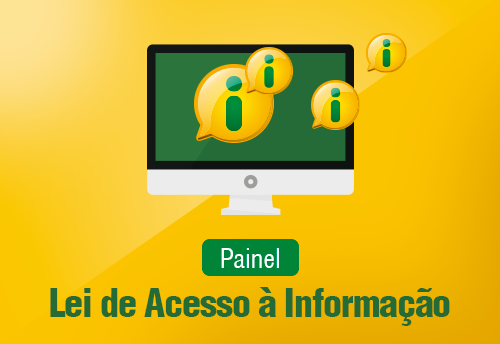 Relatório de Satisfação do Usuário  Do que se trata a Satisfação do Usuário?É uma pesquisa de satisfação em que o órgão, após responder um pedido de ouvidoria ou  pedido de acesso à informação ou recurso, tem sua resposta avaliada pelo cidadão através de um questionário disponibilizado no Fala.BR. O preenchimento desse questionário não é obrigatório, mas contribui para futuras melhorias.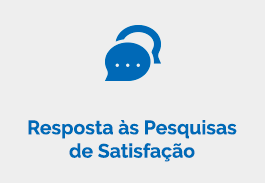 Na pesquisa de satisfação o solicitante responde às   perguntas marcando uma escala que vai de 1 a 5. As perguntas variam de acordo com o tipo de    resposta dada ao usuário. Plataforma Fala.BR -  link: https://falabr.cgu.gov.br/PainelServidor/Principal.aspx  Referência: 
Guia de Transparência Ativa para os órgãos e entidades do Poder Executivo Federal 
7ª Edição - dezembro 2022 - Controladoria-Geral da União
pág.34, Item 10 - SERVIÇO DE INFORMAÇÃO AO CIDADÃO (SIC)
